Markets & Reliability CommitteesPJM Conference and Training Center, Audubon, PA / WebExFebruary 23, 20239:00 a.m. – 11:25 a.m. EPTAdministration (9:00-9:05)Welcome, announcements and Anti-trust, Code of Conduct, and Public Meetings/Media Participation – Stu Bresler and Dave Anders Consent Agenda (9:05-9:10)Approve minutes of the January 25, 2023 meeting of the Markets and Reliability Committee.Endorse conforming revisions to Manual 27: Open Access Transmission Tariff Accounting addressing the allocation methodology for Schedule 9: PJM Settlement charges to conform to the settlement agreement approved by the FERC in Docket No. ER22-26 in November 2022. Endorse proposed revisions to Manual 40: Training and Certification Requirements resulting from its periodic review.Endorsements (9:10-9:20)Manual 6 FTR Bid Limits (9:10-9:20) Emmy Messina will review a proposed solution to update the FTR auction bid limit and corresponding revisions in Manual 6: Financial Transmission Rights. The committee will be asked to endorse the proposed solution and associated manual revisions.Issue Tracking: FTR Auction Bid Limits First Readings (9:20-11:00)Periodic Review of Default CONE and ACR Values (9:20-9:55) Skyler Marzewski will review proposed Tariff revisions corresponding to the Periodic Review of Default CONE and ACR Values. The committee will be asked to provide an advisory vote at its next meeting. Issue Tracking: Periodic Review of Default CONE and ACR ValuesManuals (9:55-10:25)Joey Tutino will review proposed revisions to Manual 11: Energy & Ancillary Services Market Operations resulting from its periodic review. The committee will be asked to endorse the proposed Manual revisions at its next meeting.Kevin Hatch will review proposed revisions to Manual 12: Balancing Operations resulting from its periodic review. The committee will be asked to endorse the proposed Manual revisions at its next meeting.Augustine Caven will review proposed revisions to Manual 14C: Generation and Transmission Interconnection Facility Construction resulting from its periodic review. The committee will be asked to endorse the proposed Manual revisions at its next meeting.Kevin Hatch will review proposed revisions to Manual 37: Reliability Coordination resulting from its periodic review. The committee will be asked to endorse the proposed Manual revisions at its next meeting.Informational Reports (10:25-11:25)  Energy Transition in PJM: Resource Retirements, Replacements and Risks (10:25-11:25)Scott Benner will discuss the Energy Transition in PJM: Resource Retirements, Replacements and Risks.Author: M. GreeningAntitrust:You may not discuss any topics that violate, or that might appear to violate, the antitrust laws including but not limited to agreements between or among competitors regarding prices, bid and offer practices, availability of service, product design, terms of sale, division of markets, allocation of customers or any other activity that might unreasonably restrain competition. If any of these items are discussed the chair will re-direct the conversation. If the conversation still persists, parties will be asked to leave the meeting or the meeting will be adjourned.Code of Conduct:As a mandatory condition of attendance at today's meeting, attendees agree to adhere to the PJM Code of Conduct as detailed in PJM Manual M-34 section 4.5, including, but not limited to, participants' responsibilities and rules regarding the dissemination of meeting discussion and materials.Public Meetings/Media Participation: Unless otherwise noted, PJM stakeholder meetings are open to the public and to members of the media. Members of the media are asked to announce their attendance at all PJM stakeholder meetings at the beginning of the meeting or at the point they join a meeting already in progress. Members of the Media are reminded that speakers at PJM meetings cannot be quoted without explicit permission from the speaker. PJM Members are reminded that "detailed transcriptional meeting notes" and white board notes from "brainstorming sessions" shall not be disseminated. Stakeholders are also not allowed to create audio, video or online recordings of PJM meetings. PJM may create audio, video or online recordings of stakeholder meetings for internal and training purposes, and your participation at such meetings indicates your consent to the same.Participant Identification in Webex:When logging into the Webex desktop client, please enter your real first and last name as well as a valid email address. Be sure to select the “call me” option.PJM support staff continuously monitors Webex connections during stakeholder meetings. Anonymous users or those using false usernames or emails will be dropped from the teleconference.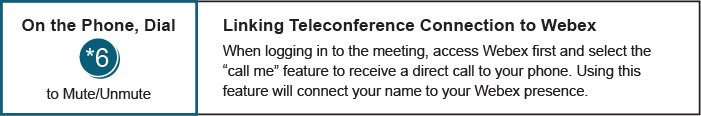 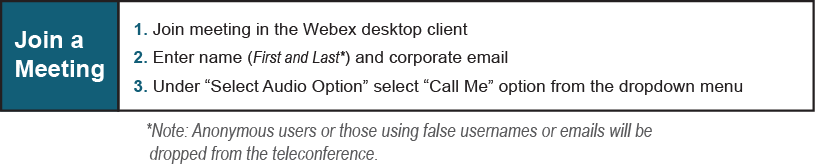 Future Meeting Dates and MaterialsFuture Meeting Dates and MaterialsFuture Meeting Dates and MaterialsFuture Meeting Dates and MaterialsMaterials Due
 to SecretaryMaterials PublishedDateTimeLocationLocationMarch 22, 20239:00 a.m.9:00 a.m.PJM Conference & Training Center and WebExMarch 10, 2023March 15, 2023April 26, 20239:00 a.m.9:00 a.m.PJM Conference & Training Center and WebExApril 14, 2023April 19, 2023May 31, 2023 9:00 a.m. 9:00 a.m. PJM Conference & Training Center and WebExMay 19, 2023May 24, 2023June 22, 2023 9:00 a.m. 9:00 a.m. PJM Conference & Training Center and WebExJune 12, 2023June 15, 2023July 26, 2023 9:00 a.m. 9:00 a.m. PJM Conference & Training Center and WebExJuly 14, 2023July 19, 2023August 23, 2023 9:00 a.m.9:00 a.m.PJM Conference & Training Center and WebExAugust 11, 2023August 16, 2023 September 20, 2023 9:00 a.m. 9:00 a.m. PJM Conference & Training Center and WebExSeptember 8, 2023September 13, 2023October 25, 20239:00 a.m.9:00 a.m.PJM Conference & Training Center and WebExOctober 13, 2023October 18, 2023November 15, 20239:00 a.m.9:00 a.m.PJM Conference & Training Center and WebExNovember 3, 2023November 8, 2023 December 20, 2023 9:00 a.m.9:00 a.m.PJM Conference & Training Center and WebExDecember 8, 2023December 13, 2023